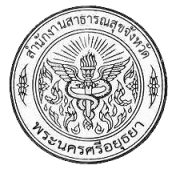 นพ.พิทยา ไพบูลย์ศิริ นายแพทย์สาธารณสุขจังหวัดพระนครศรีอยุธยา กล่าวว่า 
จากสภาพอากาศที่เย็นลงคนส่วนใหญ่มีความชื่นชอบ  แต่ในขณะเดียวกันถ้าดูแลสุขภาพไม่ดีสภาพอากาศที่เย็นลงอาจส่งผลให้ประชาชนเจ็บป่วยได้ง่ายจากโรคที่พบได้บ่อย ได้แก่ โรคไข้หวัดและไข้หวัดใหญ่ โรคปอดบวม โรคหัด โรคหัดเยอรมัน โรคสุกใส โรคมือ เท้า ปาก และ
โรคอุจจาระร่วงในเด็กเล็กแม้ว่าในบางพื้นที่สภาพอากาศจะไม่เย็นลงมากนัก  แต่พบว่าสภาพอากาศในช่วงเวลา
ของแต่ละวันมีความแตกต่างกันมากพอสมควร  ในช่วงเช้าสภาพอากาศค่อนข้างเย็น
แต่ในขณะเดียวกันในช่วงกลางวันอุณหภูมิค่อนข้างร้อน  ซึ่งผลกระทบของอากาศร้อนเย็น
ที่มีความแตกต่างกันมากนั้นจะทำให้อุณหภูมิในร่างกายมีความแตกต่างกันไปด้วย  ก่อให้เกิดผลกระทบอื่นๆ ในร่างกายตามมา  เพื่อเป็นการเตรียมความพร้อมของร่างกายให้สามารถ
ทนต่อสภาพอากาศที่แปรปรวนเช่นนี้  จึงขอเตือนให้ประชาชนระมัดระวังรักษาสุขภาพ
ด้วยการปฏิบัติตน 4 ประการที่ควรทำ ได้แก่ 1) ควรรักษาความอบอุ่นของร่างกายด้วยการ
สวมใส่เครื่องนุ่งห่มที่ให้ความเหมาะสมกับสภาพอากาศ  2) ในช่วงที่สภาพอากาศเย็นลง
ดื่มน้ำอุ่นๆ  เพื่อเพิ่มอุณหภูมิและความชุ่มชื้นให้แก่ร่างกาย รวมทั้งรับประทานอาหาร
ที่ให้พลังงานแก่ร่างกายอย่างเพียงพอ เช่น อาหารจำพวกแป้ง ไขมัน 3) ออกกำลังกาย
เพื่อเพิ่มภูมิคุ้มกันในร่างกายและทำให้ร่างกายอบอุ่น  และ 4) หากมีอาการเจ็บป่วยหรือไม่สบาย ให้รีบไปพบแพทย์หรือเจ้าหน้าที่สาธารณสุข สำหรับประชาชนที่ต้องกับเผชิญกับสภาพอากาศที่หนาวเย็น  ควรหลีกเลี่ยง
ความเสี่ยง 5 ประการ ได้แก่ 1) ห้ามดื่มสุราแก้หนาว โดยเฉพาะผู้ที่ไปเที่ยวตามดอยหรือภูเขา  เพราะหากเมาสุราและหลับไปโดยไม่มีเครื่องนุ่งห่ม  อาจเป็นสาเหตุให้ถึงแก่ชีวิตได้  
2) อย่าผิงไฟในสถานที่ปิด เช่น ในห้องหรือในเต็นท์ เพราะหากมีการเผาผลาญที่ไม่สมบูรณ์ 
สิ่งที่จะตามมาก็คือการเกิดแก๊สคาร์บอนไดออกไซด์ หรือคาร์บอนมอนอกไซด์  ผลก็คือ
จะทำให้เกิดการง่วงซึมและหลับ ซึ่งอาจทำให้ถึงแก่ชีวิตได้  3) ระมัดระวังอย่าให้เด็กเล็กๆ 
เข้าใกล้ควันไฟ เนื่องจากในเด็กเล็กยังมีภูมิต้านต่ำหากให้เข้าใกล้ควันไฟ อาจจะมีปัญหาเกี่ยวกับระบบทางเดินหายใจได้  นอกจากนั้นก็ไม่ควรเอาผ้าคลุมศีรษะให้เด็กเล็กๆ โดยเฉพาะบริเวณจมูกและปากด้วย เนื่องจากอาจทำให้เด็กขาดอากาศหายใจได้ 4) อย่านอนในที่โล่งแจ้ง ลมโกรก
โดยไม่ได้สวมเสื้อผ้าป้องกัน และ 5) หลีกเลี่ยงการคลุกคลีกับผู้ป่วยโรคทางเดินหายใจ 
และผู้ที่ป่วยก็ควรใส่หน้ากากอนามัยเพื่อป้องกันการแพร่เชื้อโรคไปยังผู้อื่นด้วย